  Filosofía III y IV MedioActividad 3-priorización 3Nombre:Curso: III medio y IV medioFecha: _______________/Objetivo: Reflexionar sobre la obra artística Unidad 1: La estética es la reflexión filosófica sobre las artes y la experienciaFecha de entrega: 13 de octubre.Instrucciones: Leer el texto de Michel Onfray. Antimanual de filosofía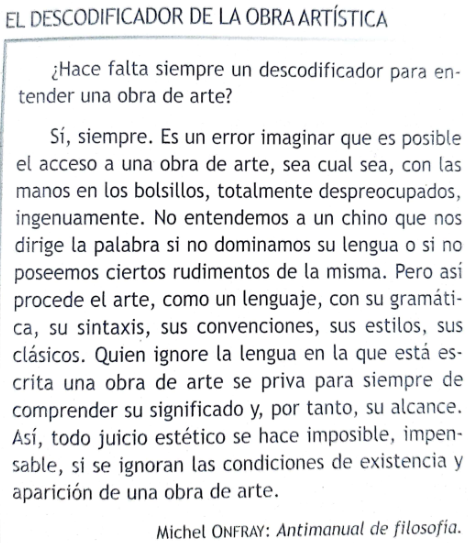 Preguntas1.- Según este texto, ¿qué es lo que necesitamos para poder disfrutar  de una obra de arte?2.-¿Estás de acuerdo con la opinión del autor? ¿Por qué?Desarrollo